Для утилизации энергосберегающих ламп, батареек, аккумуляторов используйте специализированные зелёные контейнеры.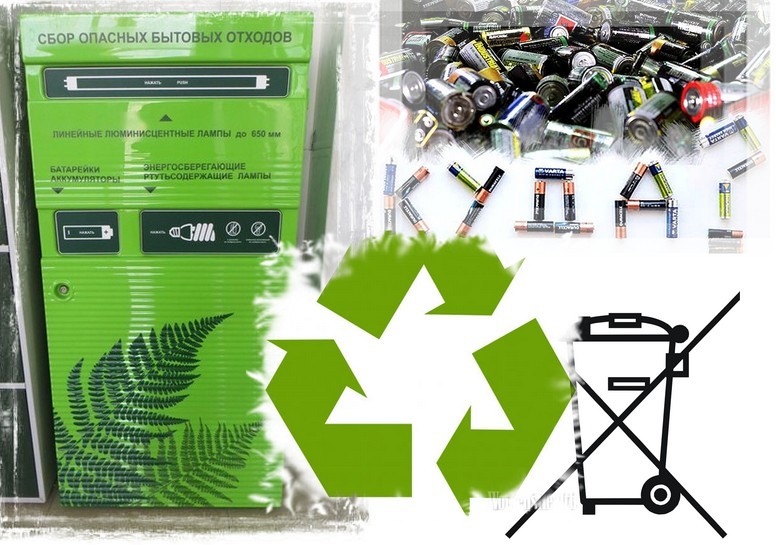 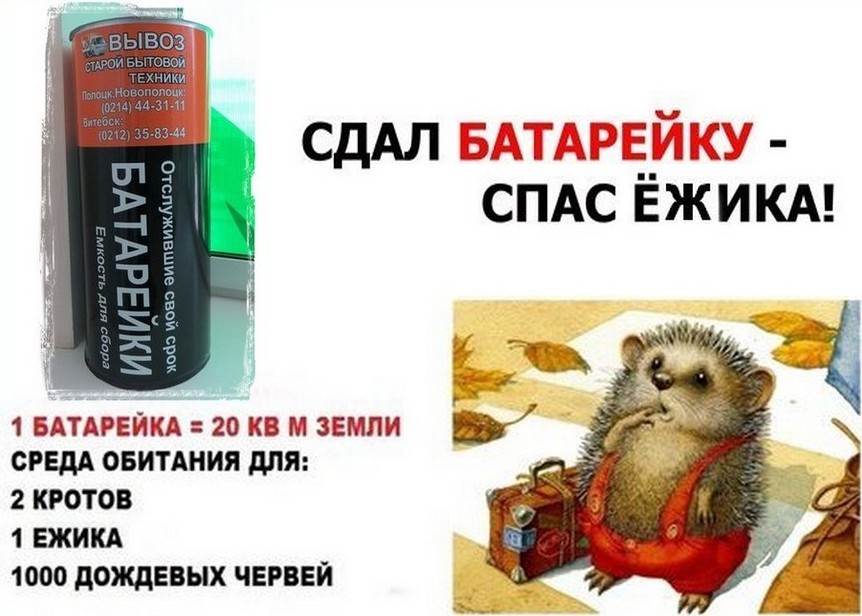 